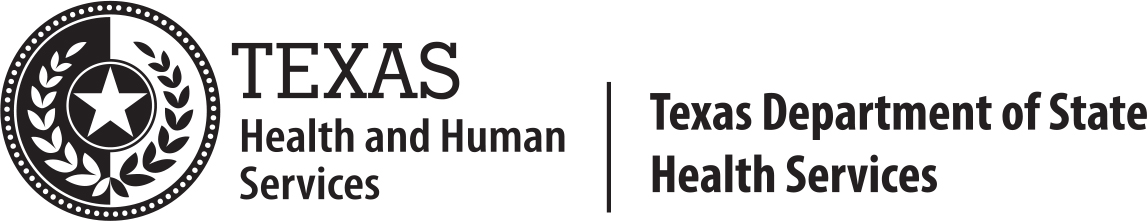 Public Health Funding and Policy Committee (PHFPC)Wednesday, June 10, 20209:00 AMThis meeting will be conducted virtually. Please register for the webinar here:https://attendee.gotowebinar.com/register/2045545033762738188Call to Order/WelcomeFebruary 12, 2020 Meeting Minutes 1115 Waiver TransitionTexas Health Trace System for Contact TracingCOVID-19 TestingPublic CommentTimelines, Next Steps, Announcements and Future Meeting DatesAdjournThe committee may take any action on any agenda item.Questions regarding agenda items, content, or meeting arrangements should be directed Glenna Laughlin, DSHS, 512-431-9642, Glenna.Laughlin@dshs.texas.gov.This meeting is open to the public.  No reservations are required, and there is no cost to attend this meeting. People with disabilities who wish to attend the meeting and require auxiliary aids or services should contact Glenna Laughlin at 512-776-6323 at least 72 hours before the meeting so appropriate arrangements can be made.Texas Penal Code Section 46.035(c) states: "A license holder commits an offense if the license holder intentionally, knowingly, or recklessly carries a handgun under the authority of Subchapter H, Chapter 411, Texas Government Code, regardless of whether the handgun is concealed or carried in a shoulder or belt holster, in the room or rooms where a meeting of a governmental entity is held and if the meeting is an open meeting subject to Chapter 551, Texas Government Code, and the entity provided notice as required by that chapter." Please note that this governmental meeting is, in the opinion of counsel representing the Health and Human Services system, an open meeting subject to Chapter 551, Texas Government Code, and the Health and the Human Services system is providing notice of this meeting as required by Chapter 551. In addition, please note that the written communication required by Texas Penal Code Sections 30.06 and 30.07, prohibiting both concealed and open carry of handguns by Texas Government Code Chapter 411 licensees, will be posted at the entrances to this governmental meeting.